Комплектность метизов, фурнитурыДата упаковки изделия    20.11.2019ГАРАНТИИ ИЗГОТОВИТЕЛЯ            Гарантийный срок эксплуатации - 24 месяца со дня продажи магазином. В период гарантийного срока изготовитель гарантирует ремонт изделий или их замену, если потребителем не нарушены правила эксплуатации. Срок службы - 10 лет.           Претензии по качеству и комплектности мебели должны направляться покупателем непосредственно в магазин, где приобретена мебель, с обязательным приложением товарного чека и этикеток с пакета (необходимо сохранять чек и этикетки в течение гарантийного срока). По дефектам, появившимся из-за несоблюдения покупателем правил эксплуатации и ухода за мебелью, претензии не принимаются.ООО «Артем-Мебель»                             246039, ул. Базовая, 13, г. Гомель,               Республика Беларусь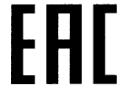 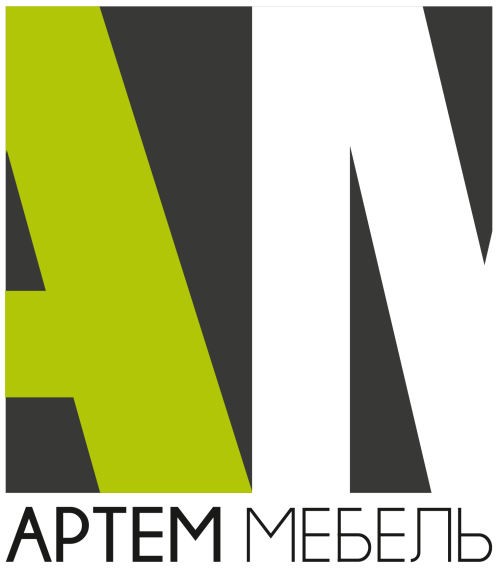                                               тел./факс: (80232) 31-93-87 (бухгалтерия)                                              сайт: www.artеmmebel.by  Инструкция по сборкеи эксплуатации    (Мебель бытовая,  предназначена для приема пищи)       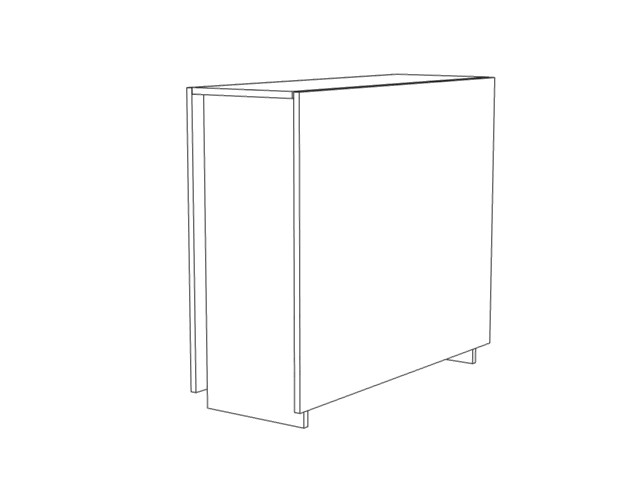 Стол-книга   СН-115.03Размеры 900  х 300 х 780 мм(в разложенном виде крышка стола 1750х900мм)Дата изготовления _____________Цена _______________Регистрационный номер декларации о соответствии ЕАЭС № BY/112 11.01. ТР025 018 05151Дата регистрации декларации о соответствии  18.11.2019 , действительна по 17.11.2024г.РЕКОМЕНДАЦИИ ПО ОБСЛУЖИВАНИЮ И ЭКСПЛУАТАЦИИ           Перед сборкой внимательно ознакомьтесь с инструкцией. Сборку рекомендуется производить на полу с мягким покрытием (картон, мягкая ткань). При сборке соблюдайте осторожность, чтобы не нанести механических повреждений поверхностям.  Инструмент для сборки (в комплект не входит): набор отверток, молоток, шуруповерт.При эксплуатации мебели запрещается:- длительный или постоянный контакт с водой, воздействие горячего пара и огня;- устанавливать изделия вблизи отопительных приборов и вплотную к сырым стенам, а  также в помещениях с относительной влажностью более 75%;- перемещать изделия за верхний щит или крышку изделия;- применять для уборки мебели химические чистящие средства.          Изделие упаковывается в 1 пакет.Последовательность сборки            Разложите детали на ровной поверхности.     В опоры боковые 3,  в нижнюю часть, вбейте опоры мебельные.      Согласно схеме сборки при помощи стяжек и ключа комфирмата соедините опоры боковые  3  и царги нижнюю и верхнюю  5, 6.  В крышку стола 1, в несквозные отверстия Ø5мм, вкрутите винты эксцентрика, в отверстия  Ø8мм вбейте шканты. Примечание: Прежде чем вбить шканты, смажьте их клеем ПВА. В комплект фурнитуры не входит клей ПВА.                     Установите крышку стола 1 на корпус. В отверстия Ø15мм, опор боковых  3, царги верхней 6 вставьте гайки эксцентрика и зажмите винты эксцентрика.     Регулярно проверяйте прочность соединения и подтягивайте стяжки, если в этом есть необходимость.     В царги вертикальные 4,  в нижнюю часть, вбейте опоры мебельные.Произведите сборку опоры правой. Для этого при помощи стяжки и ключа-конфирмата соедините царгу вертикальную 4 и царгу горизонтальную правую 7. Для сборки опоры левой соедините царгу вертикальную 4 и царгу горизонтальную левую 8. По наколкам с помощью шурупа 4х16 на царги горизонтальные 7, 8 прикрепите петлю форточную. Соедините собранные опоры левые и правые с корпусом с помощью петель форточных и шурупа 4х16 с опорой боковой 3 по наколкам.  .  В крышку стола 2 по  краю прикрепите петли форточные с помощью шурупа 4х16 по наколкам. При помощи шурупа 4х16 прикрутите стопор по наметкам. Соедините  крышку стола 2 с крышкой 1  при помощи петли форточной и шурупа 4х16 по наколкам.Регулярно проверяйте прочность соединения и подтягивайте стяжки и шурупы, если в этом есть необходимость.Схема сборки стола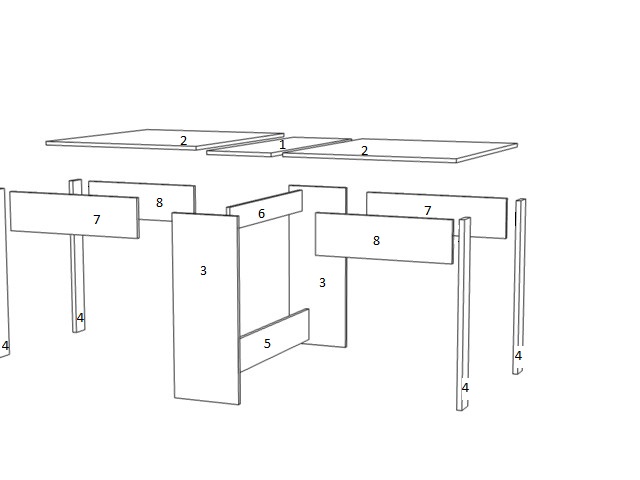 № НаименованиеКол-воВнешний вид1Опора мебельная122Шкант33Стяжка эксцентриковая64Стяжка М7*50195Ключ комфирмат16Петля форточная14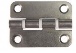 7Стопор88Шуруп 4х1668ЗАПРЕЩАЕТСЯ!Контакт с водой поверхностей изделия, а такжевоздействие горячего пара и огня, расположение в непосредственной близости от нагревательных приборовПоз.Наименование элементаГабаритные размеры, ммГабаритные размеры, ммГабаритные размеры, ммКол-во, шт№ пакетаПоз.Наименование элементаДлинаШиринаТолщинаКол-во, шт№ пакета1Крышка9003001611п2Крышка9007251621п3Опора боковая7643001621п4Царга вертикальная762802241п5Царга нижняя7681501611п6Царга верхняя7681001611п7Царга горизонтальная правая6651501621п8Царга горизонтальная левая6001501621пКомплект фурнитурыКомплект фурнитурыКомплект фурнитурыКомплект фурнитурыКомплект фурнитурыКомплект фурнитурыРуководство по эксплуатацииРуководство по эксплуатацииРуководство по эксплуатацииРуководство по эксплуатацииРуководство по эксплуатацииРуководство по эксплуатации